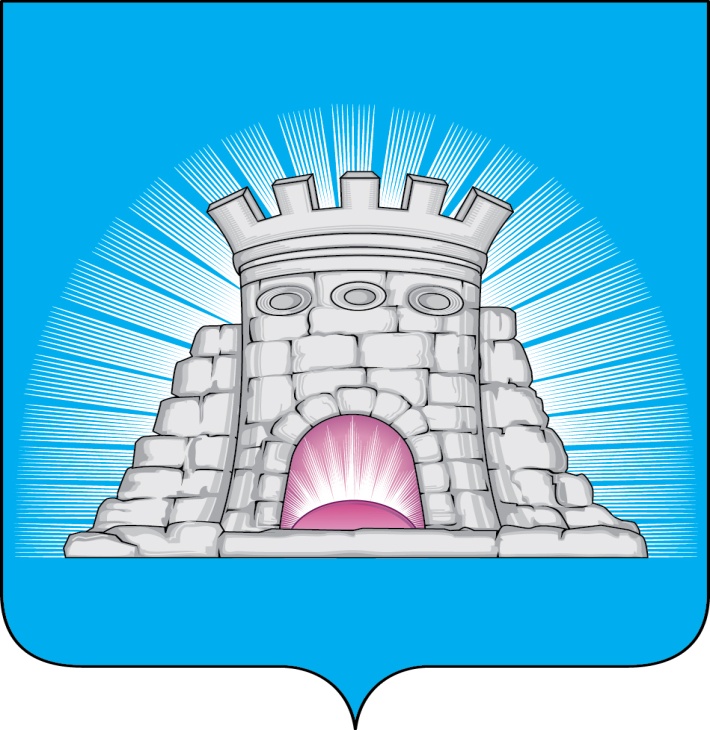 РАСПОРЯЖЕНИЕ  01.11.2023      №       306г.Зарайск                                     Об утверждении графика приёма                                     населения в Общественной приёмной                                      органов исполнительной власти                                      Московской области и органов местного                                     самоуправления на  ноябрь  2023 года       В соответствии с решением Губернатора Московской области                  Воробьёва А.Ю. об организации работы общественных приёмных органов исполнительной власти Московской области и органов местного самоуправления:       1. Утвердить график приёма населения аппаратом администрации и функциональными органами администрации городского округа Зарайск в Общественной приёмной органов исполнительной власти Московской области и органов местного самоуправления на ноябрь 2023 года (прилагается).      2. Опубликовать данное распоряжение на официальном сайте администрации городского округа Зарайск Московской области.Глава городского округа   В.А. Петрущенко    ВерноНачальник службы делопроизводства  Л.Б. Ивлева      09.11.2023Послано: в дело, прокуратуру, заместителям главы администрации, СМУ и ОГ,                                           юридический отдел,  СВ со СМИ. О.В. Соловьёва8 496 66 2-40-92                                                                                                                              005757                   								   УТВЕРЖДЁН 									распоряжением главы 									городского округа Зарайск 									от  09.11.2023 № 306ГРАФИК  ЛИЧНОГО ПРИЕМА в Общественной приемнойорганов исполнительной власти и органов местного самоуправленияуполномоченных представителей администрации городского округа Зарайскна  ноябрь 2023 года ОтветственныйВремя приема с  9.00 – 12.00Время приема с  9.00 – 12.00Время приема с  9.00 – 12.00Время приема с  9.00 – 12.00Время приема с  9.00 – 12.00Заместитель главы администрации Москалев Сергей Викторович 7Заместитель главы администрации ПростоквашинАлександр Александрович13Заместитель главы администрацииГулькина Раиса Дмитриевна14Первый заместитель главы администрации Мешков Андрей Николаевич17Заместитель главы администрации ШолоховАндрей Вячеславович	24